体能测试评分标准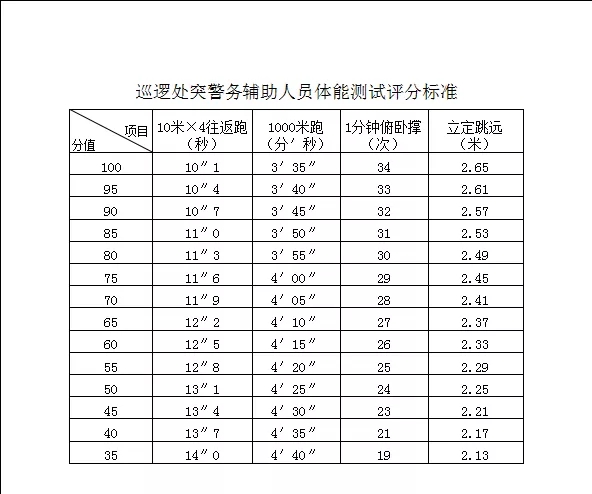 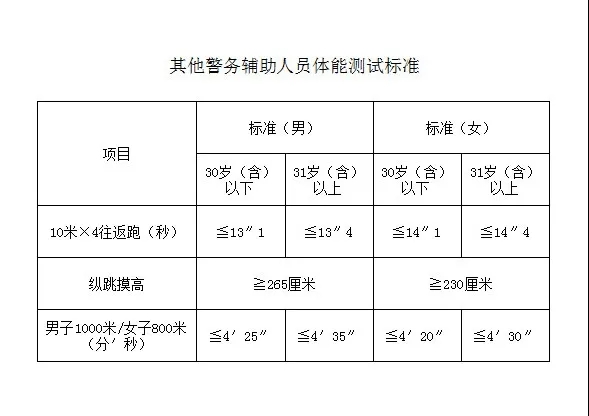 